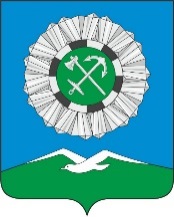 Российская ФедерацияИркутская областьСлюдянский районСЛЮДЯНСКОЕ МУНИЦИПАЛЬНОЕ ОБРАЗОВАНИЕГОРОДСКАЯ ДУМАРЕШЕНИЕ  г. Слюдянкаот 28.09.2023 № 55 IV-ГДО подготовке электросетевого хозяйства к прохождению зимнего периода 2023-2024 годов, в том числе по плановой работе по очистке линий электропередач от деревьев в Слюдянском муниципальном образованииВ соответствии со статьями 33, 37 Устава Слюдянского муниципального образования, зарегистрированного Главным управлением Министерства юстиции Российской Федерации по Сибирскому Федеральному округу от 23 декабря 2005 года №RU385181042005001, с изменениями и дополнениями, зарегистрированными Управлением Министерства юстиции Российской Федерации по Иркутской области от 17 января 2023 года №RU385181042023001,ГОРОДСКАЯ ДУМА решила:1. Принять к сведению информацию о подготовке электросетевого хозяйства к прохождению зимнего периода 2023-2024 годов, в том числе по плановой работе по очистке линий электропередач от деревьев в Слюдянском муниципальном образовании.2. Опубликовать настоящее решение в газете «Байкал Новости» или в приложении к данному периодическому изданию, а также разместить на официальном сайте администрации Слюдянского городского поселения Слюдянского района в сети Интернет.Председатель ДумыСлюдянского муниципального образования                                                М.М.Кайсаров